SPONSOR REGISTRATION FORMPlease fax this form to Faina Shtern at (617) 507-2439 or email faina.shtern@admetechfoundation.org Please note that exhibits are limited in size to 6’ wide x 6’ deep. Set up of exhibits will begin at 9:00 AM.NAME OF COMPANY: 	_____________________________________________REPRESENTATIVE:		_____________________________________________Full Name: 		________________________________________Title: 			________________________________________E-mail: 		________________________________________Phone number: 	________________________________________Address: 		________________________________________LEVEL OF SPONSORSHIP (See attached details):Platinum $25,000 ___	Gold $10,000 ___	Silver $5,000 ___	Bronze: $2,500 ___       METHOD OF PAYMENT: Check ____Please mail check payable to AdMeTech Foundation to:AdMeTech Foundation, One Boston Place, Suite 2600, Boston, MA 02108Credit Card ____ Name on credit card: ________________		Amount to be charged: $__________ Credit Card Number: ______________________________ 		Exp. Date: __________ 	 Approval of use via this signature: ___________________________________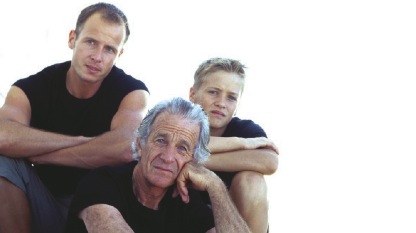 PROSTATE CANCER IS AN EPIDEMICA MAN DIES EVERY 19 MINUTESA MAN IS DIAGNOSED EVERY 2.5 MINUTES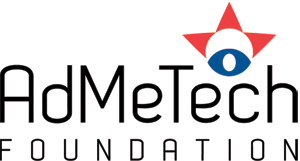 11th Annual Prostate Cancer Awareness Day at the Massachusetts State HouseGreat Hall, April 30, 2019, 10 am to 2 pm11th Annual Prostate Cancer Awareness Day at the Massachusetts State HouseGreat Hall, April 30, 2019, 10 am to 2 pm11th Annual Prostate Cancer Awareness Day at the Massachusetts State HouseGreat Hall, April 30, 2019, 10 am to 2 pm